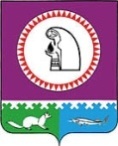 О внесении изменения в  муниципальную программу «Управление  муниципальными финансами в муниципальном образовании Октябрьский  район»,утвержденную постановлением администрацииОктябрьского района от 19.11.2018 № 2591            В соответствии с решением Думы Октябрьского района от 23.05.2019 № 460              «О внесении изменений в решение Думы Октябрьского района от 06.12.2018 № 400              «О бюджете муниципального образования Октябрьский район на 2019 год и плановый период 2020 и 2021 годов», постановлением администрации Октябрьского района                  от 05.03.2019 № 459 «О муниципальных программах Октябрьского района»:	1. Внести в муниципальную программу «Управление муниципальными  финансами  в муниципальном образовании Октябрьский район», утвержденную постановлением администрации Октябрьского района от 19.11.2018 № 2591 изменение, изложив ее в новой редакции согласно приложению.            2. Опубликовать постановление в официальном сетевом издании «октвести.ру».            3. Контроль за выполнением постановления возложить на заместителя главы  Октябрьского района по экономике, финансам, председателя Комитета по управлению муниципальными финансами администрации Октябрьского района Куклину Н.Г.Глава Октябрьского района                                                                                       А.П. КуташоваИсполнитель:зам.председателя Комитетапо управлению муниципальными финансами Степанович М.В.28-0-67Заместитель главы Октябрьского районапо экономике, финансам,председатель Комитета по управлениюмуниципальными финансами						       Н.Г. КуклинаЗаместитель главы Октябрьского районапо правовому обеспечению, управляющийделами администрации Октябрьского района                                              Н.В. ХромовНачальник управления экономическогоразвития администрации Октябрьского района                                           Е.Н. СтародубцеваПредседатель Контрольно-счетной палатыОктябрьского района                                                                                        С.В. ПатрактиноваЮридический отдел администрацииОктябрьского районаСтепень публичности  < 1 >МНПАРазослать:Комитет по управлению муниципальными финансами- 1 экз.(бумажный вариант)Отдел бухгалтерского учета и финансов администрации района-1 экз.(электр)Контрольно-счетная палата – 1 экз.(электр)Управление экономического развития – 1 экз.(бумажный вариант)Городские и сельские поселения – 11 экз.(электр)            Итого- 15 экз.Приложение                                                                      к постановлению администрации Октябрьского района                                                                                                                                  от «____»__________2019 г. №____                                                                                                                                                                                                                                                                                «Приложение                                                                      к постановлению администрации Октябрьского района                                                                                                                                  от «19» ноября 2018 г. № 2591                                                                                                                                                                                                                                                                               Муниципальная программа«Управление муниципальными финансами в муниципальном образовании Октябрьский район»(далее – Программа)
Паспорт ПрограммыРаздел 1. «О стимулировании инвестиционной и инновационной деятельности, развитие конкуренции и негосударственного сектора экономики»Формирование благоприятного инвестиционного климата.      Налоговая политика Октябрьского района направлена на наращивание налогового потенциала за счет формирования благоприятного инвестиционного климата, повышения качества администрирования доходов, создание благоприятных условий для развития малого и среднего предпринимательства на основе повышения качества и эффективности мер государственной и муниципальной поддержки.    Формирование благоприятного инвестиционного климата будет способствовать как увеличению объемов инвестиций, так и их диверсификации по секторам экономики и изменению структуры экономики, улучшению инвестиционной привлекательности Октябрьского района, притоку инвестиций.          1.2. Улучшение конкурентной среды.          Развитие конкуренции в муниципальном образовании Октябрьский район оказывает благоприятное воздействие на макроэкономические показатели социально-экономического развития района в целом. Исполнение программных мероприятий осуществляется на основе муниципальных контрактов на приобретение товаров, работ, услуг для обеспечения муниципальных нужд, заключаемых в установленном законодательством Российской Федерации порядке. Создание благоприятных условий для ведения предпринимательской деятельности.Налоговая политика как принципиальное условие для обеспечения эффективности инвестиций и создания благоприятных условий для деловой среды в муниципальном образовании Октябрьский район направлена на укрепление доходной базы бюджета, стимулируя развитие малого и среднего предпринимательства, развитие поддержки некоммерческих социально ориентированных организаций. Применяемые налоговые механизмы имеют конкретную целевую направленность действия по улучшению экономического положения отдельных категорий налогоплательщиков.Льготы по земельному налогу в отношении социально ориентированных некоммерческих организаций, осуществляющих на межселенной территории Октябрьского района виды деятельности, предусмотренные пунктом 1 статьи 31.1 Федерального закона    от 12.01.1996 № 7-ФЗ «О некоммерческих организациях», пунктом 1 статьи 3 Закона Ханты-Мансийского автономного округа-Югры № 229-оз «О поддержке региональных социально ориентированных некоммерческих организаций, осуществляющих деятельность в Ханты-Мансийском автономном округе-Югре», организаций и физических лиц, являющихся индивидуальными предпринимателями, в отношении земельных участков , используемых для реализации инвестиционных проектов на межселенной территории Октябрьского района, включенных в порядке, установленном Правительством Ханты-Мансийского автономного округа-Югры, в Реестр инвестиционных проектов Ханты-Мансийского автономного округа-Югры, на плановый срок окупаемости инвестиционного проекта, но не более трех лет, установленные с 01.01.2019 года направлены на реализацию их потенциала.Раздел 2. «Механизм реализации муниципальной программы»2.1. Механизм реализации Программы представляет собой скоординированные по срокам и направлениям действия и включает:- разработку и принятие муниципальных правовых актов, договоров, протоколов о намерениях и иных документов, необходимых для выполнения Программы;- обеспечение управления Программой, эффективного использования средств, выделенных на ее реализацию;- перечисление средств бюджета Октябрьского района, предусмотренных на реализацию мероприятий Программы, органам местного самоуправления городских и сельских поселений, входящих в состав Октябрьского района (далее – органы местного самоуправления поселений);- заключение с органами местного самоуправления поселений договоров (соглашений) о взаимодействии по вопросам, относящимся к установленным сферам деятельности;- ежегодное формирование перечня программных мероприятий на очередной финансовый год и плановый период с уточнением затрат по программным мероприятиям в соответствии с мониторингом фактически достигнутых целевых показателей реализации Программы;- мониторинг поступлений доходов в консолидированный бюджет Октябрьского района;- предоставление отчетов о реализации Программы;- информирование общественности о ходе и результатах реализации Программы, финансировании программных мероприятий, в том числе о механизмах реализации отдельных мероприятий Программы.Комитет как ответственный исполнитель Программы осуществляет управление ее реализацией, обладает правом вносить предложения об изменении объемов финансовых средств, направляемых на решение отдельных ее задач, обеспечивает координацию деятельности соисполнителей Программы.2.2. Ответственный исполнитель и соисполнители Программы несут ответственность за своевременную и качественную ее реализацию, в том числе достижение целевых показателей, а также конечных результатов ее реализации, эффективное и целевое использование средств, осуществляют управление и контроль за реализацией программных мероприятий, обеспечивают эффективное использование средств, выделяемых на реализацию Программы.2.3. Управление и контроль за реализацией Программы, а также внесение в нее изменений осуществляется в соответствии с порядком, утвержденным постановлением администрации Октябрьского района от 05.03.2019 № 459 «О муниципальных программах Октябрьского района».2.4. Оценка хода исполнения мероприятий Программы основана на мониторинге целевых показателей Программы и конечных результатов ее реализации путем сопоставления, фактически достигнутых целевых показателей с показателями, установленными при утверждении Программы, результатах исполнения бюджетов поселений путем сопоставления отчетных данных с плановыми показателями.В соответствии с данными мониторинга по фактически достигнутым показателям реализации Программы в нее могут быть внесены изменения. 2.5. Механизм взаимодействия с соисполнителями Программы осуществляется путем предоставления ими в адрес ответственного исполнителя предложений по реализации Программы, включая ее корректировку, а также отчетов об исполнении основных мероприятий Программы и достижении установленных целевых показателей.         2.6. В целях применения технологий бережливого производства расходы на обеспечение функций органов местного самоуправления осуществляются в соответствии с постановлением администрации Октябрьского района от 26.01.2018 № 145 « Об утверждении нормативных затрат на обеспечение функций администрации Октябрьского района с учетом структурных подразделений администрации Октябрьского района, наделенными правами юридического лица, и подведомственного ей Муниципального казенного учреждения «Служба материально-технического обеспечения».2.7. Порядок финансирования Программы.Финансовое обеспечение Программы осуществляется в пределах средств, выделенных из бюджета Ханты-Мансийского автономного округа – Югры и средств местного бюджета. Объем средств на реализацию основных мероприятий Программы за счет средств бюджета Октябрьского района устанавливается решением Думы Октябрьского района о бюджете на очередной финансовый год и плановый период сводной росписью расходов бюджета в пределах лимитов бюджетных ассигнований.Реализация основных мероприятий Программы осуществляется:- на основе муниципальных контрактов (договоров) на приобретение товаров (оказание услуг, выполнение работ) для муниципальных нужд, заключаемых муниципальными заказчиками с исполнителями в установленном законодательством Российской Федерации порядке;- посредством получения отдельных видов межбюджетных трансфертов из бюджета Ханты-Мансийского автономного округа – Югры в соответствии с постановлением Правительства Ханты-Мансийского автономного округа – Югры от 05.10.2018 № 360-п      «О государственной программе Ханты-Мансийского автономного округа – Югры «Создание условий для эффективного управления муниципальными финансами»;- на основании постановления администрации Октябрьского района от 12.03.2014        № 849 «О ежегодном районном смотре-конкурсе  по итогам работы органов местного самоуправления городских и сельских поселений, входящих в состав Октябрьского района на звание «Лучшее поселение Октябрьского района». По результатам смотра-конкурса победители получают денежную премию, предоставляемую из бюджета Октябрьского района в форме иных межбюджетных трансфертов;- на основании соглашений о передаче иных межбюджетных трансфертов органам местного самоуправления поселений в соответствии с решением Думы Октябрьского района от 13.11.2008 № 460 «О порядке предоставления межбюджетных трансфертов из бюджета муниципального образования Октябрьский район бюджетам городских и сельских поселений входящих в состав  Октябрьского района».Реализация мероприятий Программы в большей степени осуществляется через предоставление бюджетам поселений  отдельных видов межбюджетных трансфертов из бюджета Октябрьского района, администрируемых Комитетом. В основном они носят нецелевой характер, имеют выравнивающие, балансирующие и стимулирующие функции. Передача иных межбюджетных трансфертов производится Комитетом по заявке соисполнителя в соответствии с решением Думы Октябрьского района о бюджете на очередной финансовый год и плановый период, сводной росписью расходов бюджета в пределах лимитов бюджетных ассигнований.Распределение дотаций, субвенций и иных межбюджетных трансфертов бюджетам городских и сельских поселений отражены в приложениях в составе решения Думы Октябрьского района о бюджете муниципального образования Октябрьский район на очередной финансовый год и плановый период.2.8. Механизм инициативного бюджетирования реализуются Программой через предоставление поселениям иных межбюджетных трансфертов из бюджета Октябрьского района на софинансирование проектов инициативного бюджетирования в соответствии с постановлением администрации Октябрьского района от 06.02.2018 № 231                                 «О предоставлении иных межбюджетных трансфертов из бюджета Октябрьского района на софинансирование проектов инициативного бюджетирования».  Конкурсный отбор проектов проводится ежегодно и направлен на поддержку поселений в осуществлении местного самоуправления посредством определения социально значимых проектов на территориях поселений с привлечением граждан и организаций.Иные межбюджетные трансферты предоставляются на основании соглашений в пределах лимитов бюджетных обязательств, предусмотренных сводной бюджетной росписью бюджета Октябрьского района на текущий финансовый год, очередной финансовый год и плановый период, носят целевой характер и не могут быть направлены на иные цели.                                                                                                                                                                                                             Таблица 1                                                                                                                                                  Целевые показатели муниципальной программы <1.>     Исполнение плана по налоговым и неналоговым доходам, утверждённого решением Думы Октябрьского района о бюджете  муниципального образования Октябрьский район рассчитывается по формуле:ИП = ФД / УПД * 100, где ФД – фактический объем налоговых и неналоговых доходов бюджета района за отчетный год; УПД – утверждённый объём налоговых и неналоговых доходов бюджета района на отчетный год.<2>      Доля налоговых и неналоговых доходов бюджета района (за исключением поступлений налоговых доходов по дополнительным нормативам отчислений) в общем объеме собственных доходов бюджета муниципального образования (без учета субвенций) на уровне не менее 30%	Показатель определяется по формуле:ДД= ФД/ОСД*100, гдеФД – фактический объем налоговых и неналоговых доходов бюджета района (за исключением поступлений налоговых доходов по дополнительным нормативам отчислений) за отчетный год; ОСД – объем собственных доходов бюджета района (без учета субвенций) за отчетный год<3>   Исполнение расходных обязательств муниципального образования Октябрьский район за отчетный финансовый год от бюджетных ассигнований, утвержденных решением Думы Октябрьского района о бюджете муниципального образования Октябрьский районПоказатель определяется по формуле:Иро = РОф / РОп x 100%, гдеРОф – кассовое исполнение бюджета района;РОп – утвержденный объем бюджетных ассигнований с учетом внесенных изменений в установленном порядке.Информация о степени достижения данного показателя анализируется на основании отчетов об исполнении бюджета района.<4>     Доля главных администраторов бюджетных средств, имеющих итоговую оценку качества финансового менеджмента более 50 балловПоказатель определяется по формуле:Фм = Кф / Ка * 100%, гдеКф – количество главных администраторов бюджетных средств, имеющих итоговую оценку качества финансового менеджмента более 50 баллов;Ка – количество главных администраторов бюджетных средств, охваченных мониторингом качества финансового менеджмента.<5>   Средняя итоговая оценка качества организации и осуществления бюджетного процесса в муниципальном образовании определяется по результатам мониторинга и оценки качества организации и осуществления бюджетного процесса за год, предшествующий отчетному в соответствии с порядком, утвержденным постановлением Правительства автономного округа от 18 марта 2011 года № 65-п.<6>   Отношение объема муниципального долга  к общему объему доходам бюджета района (без учета безвозмездных поступлений рассчитывается как отношение объема муниципального долга по состоянию на 1 января года, следующего за отчетным, к общему объему доходов бюджета района в отчетном финансовом году (без учета объемов безвозмездных поступлений)<7>  Показатель рассчитывается как отношение количества структурных подразделений администрации Октябрьского района, администраций городских и сельских поселений, входящих в состав Октябрьского района, у которых муниципальные учреждения обеспеченны возможностью доступа к информационной системе «Электронный бюджет», к общему количеству структурных подразделений администрации Октябрьского района, администраций городских и сельских поселений, входящих в состав  Октябрьского района, имеющие подведомственные муниципальные учреждения<8>  Показатель ежегодно определяется   в сводном докладе  ХМАО-Югры о результатах мониторинга эффективности деятельности органов местного самоуправления в соответствии с распоряжением Правительства ХМАО-Югры<9>  Показатель рассчитывается как отношение количества населенных пунктов Октябрьского района, в которых проведены мероприятия в связи с наступившими юбилейными датами к количеству населенных пунктов Октябрьского района, в которых запланировано проведение мероприятий в связи с наступившими юбилейными датами                                                                                                                                                                                                                          Таблица 2 Распределение финансовых ресурсов муниципальной программы Таблица 3Перечень возможных рисков при реализации муниципальной программы и мер по их преодолениюТаблица 4Направления мероприятий муниципальной программы                                                                                                                                  	».Пояснительная запискак проекту постановления администрации Октябрьского района«О внесении изменения в  муниципальную программу «Управление  муниципальными финансами в муниципальном образовании Октябрьский  район», утвержденную постановлением администрации Октябрьского района от 19.11.2018 № 2591            Проект постановления  администрации Октябрьского района «О внесении изменения в  муниципальную программу «Управление  муниципальными финансами в муниципальном образовании Октябрьский  район», утвержденную постановлением администрации Октябрьского района от 19.11.2018 № 2591»  разработан в соответствии с постановлением администрации Октябрьского района от 06.05.2019 № 923 «О внесении изменений в постановление администрации Октябрьского района от 05.03.2019 № 459 «О муниципальных программах Октябрьского района».Объем финансирования муниципальной программы на 2019 год предлагается привести в соответствие с решением Думы Октябрьского района от 23.05.2019 № 460              «О внесении изменений в решение Думы Октябрьского района от 06.12.2018 № 400              «О бюджете муниципального образования Октябрьский район на 2019 год и плановый период 2020 и 2021 годов». 	(тыс.руб.)Председатель Комитета по управлению муниципальными финансами администрацииОктябрьского района                                                                                            Н.Г. КуклинаМуниципальное образование Октябрьский районАДМИНИСТРАЦИЯ ОКТЯБРЬСКОГО РАЙОНАПОСТАНОВЛЕНИЕМуниципальное образование Октябрьский районАДМИНИСТРАЦИЯ ОКТЯБРЬСКОГО РАЙОНАПОСТАНОВЛЕНИЕМуниципальное образование Октябрьский районАДМИНИСТРАЦИЯ ОКТЯБРЬСКОГО РАЙОНАПОСТАНОВЛЕНИЕМуниципальное образование Октябрьский районАДМИНИСТРАЦИЯ ОКТЯБРЬСКОГО РАЙОНАПОСТАНОВЛЕНИЕМуниципальное образование Октябрьский районАДМИНИСТРАЦИЯ ОКТЯБРЬСКОГО РАЙОНАПОСТАНОВЛЕНИЕМуниципальное образование Октябрьский районАДМИНИСТРАЦИЯ ОКТЯБРЬСКОГО РАЙОНАПОСТАНОВЛЕНИЕМуниципальное образование Октябрьский районАДМИНИСТРАЦИЯ ОКТЯБРЬСКОГО РАЙОНАПОСТАНОВЛЕНИЕМуниципальное образование Октябрьский районАДМИНИСТРАЦИЯ ОКТЯБРЬСКОГО РАЙОНАПОСТАНОВЛЕНИЕМуниципальное образование Октябрьский районАДМИНИСТРАЦИЯ ОКТЯБРЬСКОГО РАЙОНАПОСТАНОВЛЕНИЕМуниципальное образование Октябрьский районАДМИНИСТРАЦИЯ ОКТЯБРЬСКОГО РАЙОНАПОСТАНОВЛЕНИЕ«»2019г.№пгт. Октябрьскоепгт. Октябрьскоепгт. Октябрьскоепгт. Октябрьскоепгт. Октябрьскоепгт. Октябрьскоепгт. Октябрьскоепгт. Октябрьскоепгт. Октябрьскоепгт. ОктябрьскоеСогласовано:Согласовано:Наименование муниципальной программыУправление муниципальными финансами в муниципальном образовании Октябрьский район Дата утверждения муниципальной программы (наименование и номерсоответствующего нормативного правового акта Постановление администрации Октябрьского района от 19.11.2018  № 2591Ответственный исполнитель муниципальной программыКомитет по управлению муниципальными финансами администрации Октябрьского района (далее – Комитет)Соисполнители муниципальной программыАдминистрация Октябрьского района, городские и сельские поселения, входящие в состав Октябрьского районаЦели муниципальной программыПовышение качества управления муниципальными  финансами муниципального образования Октябрьский районЗадачи муниципальной программы1. Обеспечение сбалансированности и устойчивостибюджетной системы.2. Эффективное управление муниципальным долгом   Октябрьского района.3. Распределение финансовых ресурсов между бюджетами  поселений, поддержание устойчивого исполнения бюджетов городских и сельских поселений, входящих в состав Октябрьского района.Подпрограммы и (или) основные мероприятияПодпрограмма 1. Организация бюджетного процесса в муниципальном образовании Октябрьский район.Подпрограмма 2. Управление муниципальным долгомОктябрьского района.Подпрограмма 3. Совершенствование межбюджетных отношений в Октябрьском районе.Портфели проектов, проекты Октябрьского района,  входящие всостав муниципальной программы, в том числе направленные на реализацию национальных проектов (программ)  Российской Федерации параметры их финансового обеспеченияЦелевые показатели муниципальной программы1. Исполнение плана по налоговым и неналоговым доходам, утвержденного решением Думы Октябрьского района о бюджете муниципального образования Октябрьский район на уровне не менее 95%.2. Сохранение доли налоговых и неналоговых доходов бюджета района (за исключением поступлений налоговых доходов по дополнительным нормативам отчислений) в общем объеме собственных доходов бюджета муниципального образования (без учета субвенций) на уровне не менее 30%.3. Исполнение расходных обязательств муниципального образования Октябрьский район за отчетный финансовыйгод в размере не менее 95% от бюджетных ассигнований, утвержденных решением Думы Октябрьского района о бюджете муниципального образования Октябрьский район.4. Увеличение доли главных администраторов бюджетных средств, имеющих итоговую оценку качества финансового менеджмента более 50 баллов, до 60%.5. Средняя итоговая оценка  качества организации и осуществления бюджетного процесса в муниципальном образовании Октябрьский район, до 88 баллов.6. Снижение отношения объема муниципального долга  к общему объему доходов бюджета района (без учета объемов безвозмездных поступлений) до 6,8%.7. Увеличение доли структурных подразделенийадминистрации Октябрьского района, администраций городских и сельских поселений, входящих в состав  Октябрьского района, у которых муниципальные учреждения обеспечены возможностью доступа к «Региональному электронному бюджету Югры» до 100%.8. Достижение коэффициента комплексной оценкидеятельности органов местного самоуправлениягородских и сельских поселений, входящих в составОктябрьского района свыше 0,3 ед.9. Обеспечение доли населенных пунктов Октябрьского района, в которых проведены мероприятия в связи с наступившими юбилейными датами, на уровне не менее  100 %. Сроки реализации муниципальной программы (разрабатывается насрок от трех лет)2019 – 2025 годы и плановый период до 2030 года Параметры финансового обеспечения муниципальной программы Общий объем финансирования Программы составляет 933 534,0 тыс.рублей, в том числе по годам:2019 –  318 213,8 тыс.рублей;2020 –  283 205,3 тыс. рублей;2021 –  273 398,9 тыс. рублей;2022 –       6524,0 тыс. рублей;2023 –       6524,0 тыс. рублей;2024 -        6524,0 тыс. рублей;2025 –       6524,0 тыс. рублей;2026 – 2030 – 32 620 тыс. рублей№ пока-зателяНаименование целевых показателей Базовый показательна начало реализации муниципальной программыЗначение показателя по годамЗначение показателя по годамЗначение показателя по годамЗначение показателя по годамЗначение показателя по годамЗначение показателя по годамЗначение показателя по годамЗначение показателя по годам№ пока-зателяНаименование целевых показателей Базовый показательна начало реализации муниципальной программы2019 год2020 год2021 год2022 год2023 год2024 год2025 годЦелевое значение показателя на момент окончания реализации муниципальной программы№ пока-зателяНаименование целевых показателей Базовый показательна начало реализации муниципальной программы2019 год2020 год2021 год2022 год2023 год2024 год2025 год2026-2030 годы12345678910111.Исполнение плана по налоговым и неналоговым доходам, утверждённого решением Думы Октябрьского района о бюджете  муниципального образования Октябрьский район102%>= 95%>= 95%>= 95%>= 95%>= 95%>= 95%>= 95%    >= 95%2.Доля налоговых и неналоговых доходов бюджета района (за исключением поступлений налоговых доходов по дополнительным нормативам отчислений) в общем объеме собственных доходов бюджета муниципального образования (без учета субвенций) на уровне не менее 30%.35,3 %40,3%37,3%30,4%30,4%30,4%30,4%30,4%30,4%3.Исполнение расходных обязательств муниципального образования Октябрьский район за отчетный финансовый год от бюджетных ассигнований, утвержденных решением Думы Октябрьского района о бюджете муниципального образования Октябрьский район98,6%>= 95%>= 95%>= 95%>= 95%>= 95%>= 95%>= 95%>= 95%4.Доля главных администраторов бюджетных средств, имеющих итоговую оценку качества финансового менеджмента более 50 баллов54%55%56%57%58%59%60%60%60%5.Средняя итоговая оценка  качества организации и осуществления бюджетного процесса в муниципальном образовании Октябрьский район  по итогам мониторинга за год, предшествующий отчетному (баллы)84,686878888888888886.Отношение объема муниципального долга  к общему объему доходов бюджета района (без учета безвозмездных поступлений)3,3 %6,8%6,8%6,8%6,8%6,8%6,8%6,8%6,8%7.Доля структурных подразделений администрации Октябрьского района, администраций городских и сельских поселений, входящих в состав  Октябрьского района, у которых муниципальные учреждения обеспеченны возможностью доступа «Региональному электронному бюджету Югры».100%100%100%100%100%100%100%100%100%8.Достижение коэффициента комплексной оценки эффективности деятельности органов местного самоуправления городских и сельских поселений, входящих в состав  Октябрьского района>= 0,51 ед.>= 0,3ед.>= 0,3ед.>=0,3ед.>= 0,3ед.>= 0,3ед.>= 0,3ед.>= 0,3ед>= 0,3ед9.Доля населенных пунктов Октябрьского района, в которых проведены мероприятия в связи с наступившими юбилейными датами, %100100100100100100100100100Номер основного мероприятияОсновные мероприятия муниципальной программы (их связь с целевыми показателями муниципальной программы)Ответственный исполнитель/соисполнительИсточники финансированияФинансовые затраты на реализацию (тыс. рублей)Финансовые затраты на реализацию (тыс. рублей)Финансовые затраты на реализацию (тыс. рублей)Финансовые затраты на реализацию (тыс. рублей)Финансовые затраты на реализацию (тыс. рублей)Финансовые затраты на реализацию (тыс. рублей)Финансовые затраты на реализацию (тыс. рублей)Финансовые затраты на реализацию (тыс. рублей)Финансовые затраты на реализацию (тыс. рублей)Номер основного мероприятияОсновные мероприятия муниципальной программы (их связь с целевыми показателями муниципальной программы)Ответственный исполнитель/соисполнительИсточники финансированиявсегов том числев том числев том числев том числев том числев том числев том числев том числеНомер основного мероприятияОсновные мероприятия муниципальной программы (их связь с целевыми показателями муниципальной программы)Ответственный исполнитель/соисполнительИсточники финансированиявсего2019 г.2020 г.2021 г.2022 г.2023 г.2024 г.2025 г.2026-2030 гг.12345678910111213Подпрограмма 1«Организация бюджетного процесса в  муниципальном образовании Октябрьский район»Подпрограмма 1«Организация бюджетного процесса в  муниципальном образовании Октябрьский район»Подпрограмма 1«Организация бюджетного процесса в  муниципальном образовании Октябрьский район»Подпрограмма 1«Организация бюджетного процесса в  муниципальном образовании Октябрьский район»Подпрограмма 1«Организация бюджетного процесса в  муниципальном образовании Октябрьский район»Подпрограмма 1«Организация бюджетного процесса в  муниципальном образовании Октябрьский район»Подпрограмма 1«Организация бюджетного процесса в  муниципальном образовании Октябрьский район»Подпрограмма 1«Организация бюджетного процесса в  муниципальном образовании Октябрьский район»Подпрограмма 1«Организация бюджетного процесса в  муниципальном образовании Октябрьский район»Подпрограмма 1«Организация бюджетного процесса в  муниципальном образовании Октябрьский район»Подпрограмма 1«Организация бюджетного процесса в  муниципальном образовании Октябрьский район»Подпрограмма 1«Организация бюджетного процесса в  муниципальном образовании Октябрьский район»1.1.Организация планирования, исполнения бюджета района и формирование отчетности об исполнении бюджета района  (1, 2, 3)Комитет по управлению муниципальными финансами администрации Октябрьского районавсего1.1.Организация планирования, исполнения бюджета района и формирование отчетности об исполнении бюджета района  (1, 2, 3)Комитет по управлению муниципальными финансами администрации Октябрьского районабюджет автономного округа1.1.Организация планирования, исполнения бюджета района и формирование отчетности об исполнении бюджета района  (1, 2, 3)Комитет по управлению муниципальными финансами администрации Октябрьского районаместный бюджет1.2.Совершенствование системы оценки качества финансового менеджмента, осуществляемого главными распорядителями средств бюджета района, главными администраторами доходов бюджета района  (4)Комитет по управлению муниципальными финансами администрации Октябрьского районавсего1.2.Совершенствование системы оценки качества финансового менеджмента, осуществляемого главными распорядителями средств бюджета района, главными администраторами доходов бюджета района  (4)Комитет по управлению муниципальными финансами администрации Октябрьского районабюджет автономного округа1.2.Совершенствование системы оценки качества финансового менеджмента, осуществляемого главными распорядителями средств бюджета района, главными администраторами доходов бюджета района  (4)Комитет по управлению муниципальными финансами администрации Октябрьского районаместный бюджет1.3.Обеспечение деятельности Комитета по управлению муниципальными финансами администрации Октябрьского района  (5)всего55 582,021 137,021 137,013 308,0000001.3.Обеспечение деятельности Комитета по управлению муниципальными финансами администрации Октябрьского района  (5)Бюджет автономного округа1.3.Обеспечение деятельности Комитета по управлению муниципальными финансами администрации Октябрьского района  (5)Местный бюджет55 582,021 137,021 137,013 308,0000001.3.Обеспечение деятельности Комитета по управлению муниципальными финансами администрации Октябрьского района  (5)Администрация Октябрьского районавсего55 582,021 137,021 137,013 308,0000001.3.Обеспечение деятельности Комитета по управлению муниципальными финансами администрации Октябрьского района  (5)Администрация Октябрьского районаБюджет автономного округа1.3.Обеспечение деятельности Комитета по управлению муниципальными финансами администрации Октябрьского района  (5)Администрация Октябрьского районаМестный бюджет55 582,021 137,021 137,013 308,0000001.3.Обеспечение деятельности Комитета по управлению муниципальными финансами администрации Октябрьского района  (5)Комитет по управлению муниципальными финансами администрации Октябрьского районавсего1.3.Обеспечение деятельности Комитета по управлению муниципальными финансами администрации Октябрьского района  (5)Комитет по управлению муниципальными финансами администрации Октябрьского районаБюджет автономного округа1.3.Обеспечение деятельности Комитета по управлению муниципальными финансами администрации Октябрьского района  (5)Комитет по управлению муниципальными финансами администрации Октябрьского районаМестный бюджет1.4Создание и развитие «Регионального электронного бюджета Югры» (7)Комитет по управлению муниципальными финансами администрации Октябрьского районавсего1.4Создание и развитие «Регионального электронного бюджета Югры» (7)Комитет по управлению муниципальными финансами администрации Октябрьского районаБюджет автономного округа1.4Создание и развитие «Регионального электронного бюджета Югры» (7)Комитет по управлению муниципальными финансами администрации Октябрьского районаМестный бюджетИтого по подпрограмме Iвсего55 582,021 137,021 137,013 308,000000Итого по подпрограмме Iбюджет автономного округаИтого по подпрограмме Iместный бюджет55 582,021 137,021 137,013 308,000000Подпрограмма 2 «Управление муниципальным долгом Октябрьского района»Подпрограмма 2 «Управление муниципальным долгом Октябрьского района»Подпрограмма 2 «Управление муниципальным долгом Октябрьского района»Подпрограмма 2 «Управление муниципальным долгом Октябрьского района»Подпрограмма 2 «Управление муниципальным долгом Октябрьского района»Подпрограмма 2 «Управление муниципальным долгом Октябрьского района»Подпрограмма 2 «Управление муниципальным долгом Октябрьского района»Подпрограмма 2 «Управление муниципальным долгом Октябрьского района»Подпрограмма 2 «Управление муниципальным долгом Октябрьского района»Подпрограмма 2 «Управление муниципальным долгом Октябрьского района»Подпрограмма 2 «Управление муниципальным долгом Октябрьского района»Подпрограмма 2 «Управление муниципальным долгом Октябрьского района»2.1.Обслуживание муниципального долга Октябрьского района  (6)всего288,024,024,024,024,024,024,024,0120,02.1.Обслуживание муниципального долга Октябрьского района  (6)бюджет автономного округа2.1.Обслуживание муниципального долга Октябрьского района  (6)местный бюджет288,024,024,024,024,024,024,024,0120,02.1.Обслуживание муниципального долга Октябрьского района  (6)Администрация Октябрьского районавсего2.1.Обслуживание муниципального долга Октябрьского района  (6)Администрация Октябрьского районабюджет автономного округа2.1.Обслуживание муниципального долга Октябрьского района  (6)Администрация Октябрьского районаместный бюджет2.1.Обслуживание муниципального долга Октябрьского района  (6)Комитет по управлению муниципальными финансами администрации Октябрьского районавсего288,024,024,024,024,024,024,024,0120,02.1.Обслуживание муниципального долга Октябрьского района  (6)Комитет по управлению муниципальными финансами администрации Октябрьского районаБюджет автономного округа2.1.Обслуживание муниципального долга Октябрьского района  (6)Комитет по управлению муниципальными финансами администрации Октябрьского районаМестный бюджет288,024,024,024,024,024,024,024,0120,02.2.Планирование ассигнований на погашение долговых обязательств Октябрьского района (6)Комитет по управлению муниципальными финансами администрации Октябрьского районавсего2.2.Планирование ассигнований на погашение долговых обязательств Октябрьского района (6)Комитет по управлению муниципальными финансами администрации Октябрьского районаБюджет автономного округа2.2.Планирование ассигнований на погашение долговых обязательств Октябрьского района (6)Комитет по управлению муниципальными финансами администрации Октябрьского районаМестный бюджет2.3.Мониторинг состояния муниципального долга  (6)Комитет по управлению муниципальными финансами администрации Октябрьского районавсего2.3.Мониторинг состояния муниципального долга  (6)Комитет по управлению муниципальными финансами администрации Октябрьского районаБюджет автономного округа2.3.Мониторинг состояния муниципального долга  (6)Комитет по управлению муниципальными финансами администрации Октябрьского районаМестный бюджетИтого по подпрограмме 2всего288,024,024,024,024,024,024,024,0120,0Итого по подпрограмме 2Бюджет автономного округаИтого по подпрограмме 2Местный бюджет288,024,024,024,024,024,024,024,0120,0Подпрограмма 3 «Совершенствование межбюджетных отношений в Октябрьском районе»Подпрограмма 3 «Совершенствование межбюджетных отношений в Октябрьском районе»Подпрограмма 3 «Совершенствование межбюджетных отношений в Октябрьском районе»Подпрограмма 3 «Совершенствование межбюджетных отношений в Октябрьском районе»Подпрограмма 3 «Совершенствование межбюджетных отношений в Октябрьском районе»Подпрограмма 3 «Совершенствование межбюджетных отношений в Октябрьском районе»Подпрограмма 3 «Совершенствование межбюджетных отношений в Октябрьском районе»Подпрограмма 3 «Совершенствование межбюджетных отношений в Октябрьском районе»Подпрограмма 3 «Совершенствование межбюджетных отношений в Октябрьском районе»Подпрограмма 3 «Совершенствование межбюджетных отношений в Октябрьском районе»Подпрограмма 3 «Совершенствование межбюджетных отношений в Октябрьском районе»Подпрограмма 3 «Совершенствование межбюджетных отношений в Октябрьском районе»3.1.Расчет и распределение средств Октябрьского района, направляемых на предоставление поселениям Октябрьского района дотации на выравнивание уровня бюджетной обеспеченности бюджетов поселений, находящихся на территории Октябрьского района (8)Комитет по управлению муниципальными финансами администрации Октябрьского района (городские, сельские поселения)всего383437,1128204,8127616,1127616,2000003.1.Расчет и распределение средств Октябрьского района, направляемых на предоставление поселениям Октябрьского района дотации на выравнивание уровня бюджетной обеспеченности бюджетов поселений, находящихся на территории Октябрьского района (8)Комитет по управлению муниципальными финансами администрации Октябрьского района (городские, сельские поселения)Бюджет автономного округа383437,1128204,8127616,1127616,2000003.1.Расчет и распределение средств Октябрьского района, направляемых на предоставление поселениям Октябрьского района дотации на выравнивание уровня бюджетной обеспеченности бюджетов поселений, находящихся на территории Октябрьского района (8)Комитет по управлению муниципальными финансами администрации Октябрьского района (городские, сельские поселения)Местный бюджет3.2.Расчет и предоставление бюджетам поселений дотации на обеспечение сбалансированности бюджетов поселений, находящихся на территории Октябрьского района (8)Комитет по управлению муниципальными финансами администрации Октябрьского района (городские, сельские поселения)всего426326,9161048,0133528,2131750,7000003.2.Расчет и предоставление бюджетам поселений дотации на обеспечение сбалансированности бюджетов поселений, находящихся на территории Октябрьского района (8)Комитет по управлению муниципальными финансами администрации Октябрьского района (городские, сельские поселения)Бюджет автономного округа3.2.Расчет и предоставление бюджетам поселений дотации на обеспечение сбалансированности бюджетов поселений, находящихся на территории Октябрьского района (8)Комитет по управлению муниципальными финансами администрации Октябрьского района (городские, сельские поселения)Местный бюджет426326,9161048,0133528,2131750,7000003.3.Расходы на содействие местному самоуправлению в развитии исторических и иных местных традиций (9)Комитет по управлению муниципальными финансами администрации Октябрьского района (городские, сельские поселения)всего1900,0300,0900,0700,0000003.3.Расходы на содействие местному самоуправлению в развитии исторических и иных местных традиций (9)Комитет по управлению муниципальными финансами администрации Октябрьского района (городские, сельские поселения)Бюджет автономного округа1900,0300,0900,0700,0000003.3.Расходы на содействие местному самоуправлению в развитии исторических и иных местных традиций (9)Комитет по управлению муниципальными финансами администрации Октябрьского района (городские, сельские поселения)Местный бюджет3.4.Расходы на конкурсный отбор проектов инициативного бюджетирования (8)Комитет по управлению муниципальными финансами администрации Октябрьского района (городские, сельские поселениявсего50000,05000,0005000,05000,05000,05000,025000,03.4.Расходы на конкурсный отбор проектов инициативного бюджетирования (8)Комитет по управлению муниципальными финансами администрации Октябрьского района (городские, сельские поселенияБюджет автономного округа3.4.Расходы на конкурсный отбор проектов инициативного бюджетирования (8)Комитет по управлению муниципальными финансами администрации Октябрьского района (городские, сельские поселенияМестный бюджет50000,05000,0005000,05000,05000,05000,025000,03.5.Расходы на грантовую поддержку по итогам работы органов местного самоуправления городских и сельских поселений, входящих в состав Октябрьского района (8)Комитет по управлению муниципальными финансами администрации Октябрьского района (городские, сельские поселения)всего16000,02500,0001500,01500,01500,01500,07500,03.5.Расходы на грантовую поддержку по итогам работы органов местного самоуправления городских и сельских поселений, входящих в состав Октябрьского района (8)Комитет по управлению муниципальными финансами администрации Октябрьского района (городские, сельские поселения)Бюджет автономного округа3.5.Расходы на грантовую поддержку по итогам работы органов местного самоуправления городских и сельских поселений, входящих в состав Октябрьского района (8)Комитет по управлению муниципальными финансами администрации Октябрьского района (городские, сельские поселения)Местный бюджет16000,02500,0001500,01500,01500,01500,07500,0Итого по подпрограмме 3всего877664,0297052,8262044,3260066,96500,06500,06500,06500,032500,0Итого по подпрограмме 3Бюджет автономного округа385337,1128504,8128516,1128316,200000Итого по подпрограмме 3Местный бюджет492326,9168548,0133528,2131750,76500,06500,06500,06500,032500,0Всего по муниципальной программе:Всего по муниципальной программе:всего933534,0318213,8283205,3273398,96524,06524,06524,06524,032620,0Всего по муниципальной программе:Всего по муниципальной программе:бюджет автономного округа385337,1128504,8128516,1128316,200000Всего по муниципальной программе:Всего по муниципальной программе:местный бюджет548196,9189709,0154689,2145082,76524,06524,06524,06524,032620,0инвестиции в объекты муниципальной собственностиинвестиции в объекты муниципальной собственностивсегоинвестиции в объекты муниципальной собственностиинвестиции в объекты муниципальной собственностибюджет автономного округаинвестиции в объекты муниципальной собственностиинвестиции в объекты муниципальной собственностиместный бюджетПрочие расходыПрочие расходывсегоПрочие расходыПрочие расходыбюджет автономного округаПрочие расходыПрочие расходыместный бюджетв том числев том числеОтветственный исполнитель: Комитет по управлению муниципальными финансамиОтветственный исполнитель: Комитет по управлению муниципальными финансамивсего288,024,024,024,024,024,024,024,0120,0Ответственный исполнитель: Комитет по управлению муниципальными финансамиОтветственный исполнитель: Комитет по управлению муниципальными финансамибюджет автономного округаОтветственный исполнитель: Комитет по управлению муниципальными финансамиОтветственный исполнитель: Комитет по управлению муниципальными финансамиместный бюджет288,024,024,024,024,024,024,024,0120,0Администрация Октябрьского районаАдминистрация Октябрьского районавсего55582,021137,021137,013308,000000Администрация Октябрьского районаАдминистрация Октябрьского районабюджет автономного округаАдминистрация Октябрьского районаАдминистрация Октябрьского районаместный бюджет55582,021137,021137,013308,000000Администрации городских и сельских поселенийАдминистрации городских и сельских поселенийвсего877664,0297052,8262044,3260066,9650065006500650032500Администрации городских и сельских поселенийАдминистрации городских и сельских поселенийбюджет автономного округа385337,1128504,8128516,1128316,200000Администрации городских и сельских поселенийАдминистрации городских и сельских поселенийместный бюджет492326,9168548,0133528,2131750,7650065006500650032500№ п/пОписание рискаМеры по преодолению рисков1231Нормативные правовые риски(изменение бюджетного и налогового законодательства, а также нормативных правовых актов, влияющих на реализацию мероприятий Программы)Минимизация рисков возможна путем своевременной подготовки и тщательной проработки проектов муниципальных нормативных правовых актов Октябрьского района, внесения изменений в принятые муниципальные нормативные правовые акты Октябрьского района, способствующих решению задач Программы2Финансовые риски(неполное или нецелевое освоение средств бюджета автономного округа муниципальными образованиями)Качественное планирование и реализация Программы, обеспечение мониторинга ее реализации, контроля за ходом выполнения мероприятий Программы, в том числе за целевым использованием средств бюджета Октябрьского района3Риски, связанные с непоследовательностью проведения социально-экономической политики органами местного самоуправления муниципальных образований Октябрьского районаПреодоление рисков обеспечивается за счет осуществления контроля за исполнением муниципальными образованиями Октябрьского района требований бюджетного законодательства, а также осуществления мер по стимулированию органов местного самоуправления к развитию налогового потенциала муниципальных образований Октябрьского района, повышению эффективности бюджетных расходов, их оптимизации, в том числе с учетом механизмов инициативного бюджетирования№ п/пОсновные мероприятияОсновные мероприятияНаименование порядка, номер приложения к муниципальной программе№ п/пОсновные мероприятияОсновные мероприятияНаименование порядка, номер приложения к муниципальной программе№ п/пНаименованиенаправление расходовНаименование порядка, номер приложения к муниципальной программе1234                                                                          Задача 1  «Обеспечение сбалансированности и устойчивости бюджетной системы                                                                          Задача 1  «Обеспечение сбалансированности и устойчивости бюджетной системы                                                                          Задача 1  «Обеспечение сбалансированности и устойчивости бюджетной системы                                                                          Задача 1  «Обеспечение сбалансированности и устойчивости бюджетной системыПодпрограмма 1 «Организация бюджетного процесса в  муниципальном образовании Октябрьский район»Подпрограмма 1 «Организация бюджетного процесса в  муниципальном образовании Октябрьский район»Подпрограмма 1 «Организация бюджетного процесса в  муниципальном образовании Октябрьский район»Подпрограмма 1 «Организация бюджетного процесса в  муниципальном образовании Октябрьский район»1.1Организация планирования, исполнения бюджета района и формирование отчетности об исполнении бюджета района  (1, 2,3)1.2Совершенствование системы оценки качества финансового менеджмента, осуществляемого главными распорядителями средств бюджета района, главными администраторами доходов бюджета района  (4)1.3.Обеспечение деятельности Комитета по управлению муниципальными финансами администрации Октябрьского района  (5)Материально-техническое и финансовое обеспечение деятельности  Комитета по управлению муниципальными финансамиРешение Думы Октябрьского района от 08.06.2018  № 363 «Об оплате труда и социальной защищенности лиц, замещающих должности муниципальной службы в органах местного самоуправления Октябрьского района», постановлением администрации Октябрьского района от 13.02.2018 № 312 «Об оплате труда и социальной защищенности лиц, замещающих должности, не отнесенные к должностям муниципальной службы, и осуществляющих техническое обеспечение деятельности администрации Октябрьского района»1.4.Создание и развитие «Регионального электронного бюджета Югры» (7)Комплексная автоматизация деятельности органов местного самоуправления, муниципальных учреждений на всех этапах бюджетного процесса и интеграция с государственной интегрированной информационной системой управления общественными финансами «Электронный бюджет»Постановление Правительства РФ от 30.06.2015 № 658 «О государственной интегрированной информационной системе управления общественными финансами «Электронный бюджет»                                                                   Задача 2 Эффективное управление муниципальным долгом   Октябрьского района                                                                   Задача 2 Эффективное управление муниципальным долгом   Октябрьского района                                                                   Задача 2 Эффективное управление муниципальным долгом   Октябрьского района                                                                   Задача 2 Эффективное управление муниципальным долгом   Октябрьского районаПодпрограмма 2 «Управление муниципальным долгом Октябрьского района»Подпрограмма 2 «Управление муниципальным долгом Октябрьского района»Подпрограмма 2 «Управление муниципальным долгом Октябрьского района»Подпрограмма 2 «Управление муниципальным долгом Октябрьского района»2.1Обслуживание муниципального долга Октябрьского района  (8) уплата процентных платежей по муниципальному долгу  Октябрьского районаРешение Думы Октябрьского района от 19.03.2008 № 356 «Об утверждении Положения  об управлении муниципальным долгом и осуществлением муниципальных заимствований в Октябрьском районе»Постановление администрации Октябрьского района от 14.07.2014 № 2526 «О Методике планирования долговых обязательств муниципального образования Октябрьский район и определения долговой нагрузки на бюджет Октябрьского района»2.2Планирование ассигнований на погашение долговых обязательств Октябрьского района (6)2.3.Мониторинг состояния муниципального долга  (6)Задача 3  Распределение финансовых ресурсов между бюджетами  поселений, поддержание устойчивого исполнения бюджетов городских и сельских поселений, входящих в состав Октябрьского района.Задача 3  Распределение финансовых ресурсов между бюджетами  поселений, поддержание устойчивого исполнения бюджетов городских и сельских поселений, входящих в состав Октябрьского района.Задача 3  Распределение финансовых ресурсов между бюджетами  поселений, поддержание устойчивого исполнения бюджетов городских и сельских поселений, входящих в состав Октябрьского района.Задача 3  Распределение финансовых ресурсов между бюджетами  поселений, поддержание устойчивого исполнения бюджетов городских и сельских поселений, входящих в состав Октябрьского района.                                                            Подпрограмма 3 «Совершенствование межбюджетных отношений в Октябрьском районе»                                                            Подпрограмма 3 «Совершенствование межбюджетных отношений в Октябрьском районе»                                                            Подпрограмма 3 «Совершенствование межбюджетных отношений в Октябрьском районе»                                                            Подпрограмма 3 «Совершенствование межбюджетных отношений в Октябрьском районе»3.1.Расчет и распределениесредств Октябрьского района, направляемых на предоставление поселениям Октябрьского района дотации на выравнивание уровня бюджетной обеспеченности бюджетов поселений, находящихся на территории Октябрьского района (8)предоставление поселениям Октябрьского района дотации на выравнивание уровня бюджетной обеспеченности бюджетов поселений, находящихся на территории Октябрьского районаВ соответствии с едиными формализованными методиками, утвержденными Законом Ханты-Мансийского автономного округа-Югры от 10.11.2008 № 132-оз «О межбюджетных отношениях в Ханты-Мансийском автономном округе – Югре»3.2.Расчет и предоставление бюджетам поселений дотации на обеспечение сбалансированности бюджетов поселений, находящихся на территории Октябрьского района (8)предоставление бюджетам поселений дотации на обеспечение сбалансированности бюджетов поселений, находящихся на территории Октябрьского районаРешение Думы Октябрьского района от 13.11.2008 № 460  «О порядке предоставления межбюджетных трансфертов из бюджета муниципального образования Октябрьский район бюджетам городских и сельских поселений входящих в состав  Октябрьского района»3.3.Расходы на содействие местному самоуправлению в развитии исторических и иных местных традиций (9)Предоставление бюджетам поселений иных межбюджетных трансфертов на проведение праздничных мероприятий, посвященных юбилейной дате населенного пунктаЗакон Ханты-Мансийского автономного округа – Югры от 10.11.2008 № 132-оз «О межбюджетных отношениях в Ханты-Мансийском автономном округе-Югре»3.4.Расходы на конкурсный отбор проектов инициативного бюджетирования (8)Предоставление бюджетам поселений иных межбюджетных трансфертов на  конкурсный отбор проектов инициативного бюджетирования. Постановление администрации Октябрьского района от 06.02.2018 № 231 «О предоставлении иных межбюджетных трансфертов из бюджета Октябрьского района на софинансирование проектов инициативного бюджетирования»3.5.Расходы на грантовую поддержку по итогам работы органов местного самоуправления городских и сельских поселений, входящих в состав Октябрьского района (8)Предоставление бюджетам поселений иных межбюджетных трансфертов в целях поощрения по итогам проведения ежегодного районного смотра-конкурса органов местного самоуправления городских и сельских поселений за звание «Лучшее поселение Октябрьского района», а также в целях стимулирования роста налогового потенциала и качества планирования доходов.Постановление администрации Октябрьского района от 12.03.2014 № 849 «О ежегодном районном смотре-конкурсе  по итогам работы органов местного самоуправления городских и сельских поселений, входящих в состав Октябрьского района на звание «Лучшее поселение Октябрьского района»;Постановление администрации Октябрьского района «О Порядке предоставления бюджетам городских и сельских поселений, входящих в состав Октябрьского района, иных межбюджетных трансфертов в целях стимулирования роста налоговых и неналоговых доходов и качества планирования доходов»№ 
п/пНаименование     
мероприятийОбъем     
финансирования 
по программе всего 2019год2019 год внесены изменения по решению  Думы (+ -)2019 год с учетом изменений2020 год2021 год 2022 год 2023 год2024 год2025 год2026-2030 год123456783.2.Расчет и предоставление бюджетам поселений дотации на обеспечение сбалансированности бюджетов поселений, находящихся на территории Октябрьского района 426326,9  150960,1+ 10087,9161048133528,2131750,7000003.5Расходы на грантовую поддержку по итогам работы органов местного самоуправления городских и сельских поселений, входящих в состав Октябрьского района 160001500+100025000015001500150015007500Всего по программе    933534307125,9+ 11087,9318213,8283205,3273398,9652465246524652432620